ОтчетО проделанной работе тренера – преподавателя по гиревому спорту Ивановой Елены НиколаевныМБУ ДО ДЮСШ №1 г.ЯкутскаОтделения по национальным видам спорта (гиревой спорт)ДатаГруппаКоличество участниковЗаданиеВыполненная работаОбъем  работыПодпись24.03.2020ГБУС - 18Теория – Влияние силовых упражнений на организм занимающихся. ОФП - пресс, отжимания, приседания (3 подхода по 20 раз)+3ч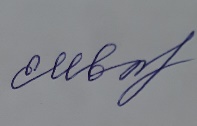 26.03.2020ГБУС - 18Имитация толчка двух гирь (самодельные гири).  5 подходов по 30 разОФП – отжимания, пресс, приседания (5 подходов по 20 раз)+3ч27.03.2020ГБУС - 18Имитация рывка гири (самодельная гиря) 5 подходов по 30 раз на каждую руку.ОФП – отжимания на пальцах, пресс, прыжки вверх на месте (5 подходов по 30 раз)+3ч30.03.2020ГБУС - 18Теория – Психологическая подготовка и ее роль. ОФП – скакалка, пресс, отжимания на кулаках (5 подходов по 30 раз)+3ч31.03.2020ГБУС - 18Имитация толчка гирь по длинному циклу (самодельные гири) 5 подходов по 40 раз.ОФП – берпи, прыжки вверх на месте, пресс, наклоны вперед (5 подходов по 20 раз) +3ч